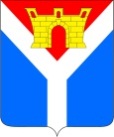 АДМИНИСТРАЦИЯУСТЬ-ЛАБИНСКОГО ГОРОДСКОГО ПОСЕЛЕНИЯ  УСТЬ-ЛАБИНСКОГО РАЙОНА Р А С П О Р Я Ж Е Н И Еот 08.11.2022									           № 289-рг. Усть-ЛабинскО внесении изменений в распоряжение администрации Усть- Лабинского городского поселения Усть- Лабинского района от 19 ноября 2021 г. № 307-р«О создании муниципальной общественной комиссии для осуществления контроля за реализацией муниципальной программы Усть-Лабинского городского поселения Усть- Лабинского района «Благоустройство территорий Усть-Лабинского городского поселения» на 2018- 2024 гг»В соответствии с Федеральным законом от 6 октября 2003 г. № 131-ФЗ «Об общих принципах организации местного самоуправления в Российской Федерации», постановлением Правительства Российской Федерации от 10 февраля 2017 г. № 169 «Об утверждении Правил предоставления и распределения субсидий из федерального бюджета бюджетам субъектов Российской Федерации на поддержку государственных программ субъектов Российской Федерации и муниципальных программ формирования современной городской среды», Порядком организации и проведения рейтингового голосования по отбору общественных территорий муниципальных образований Краснодарского края, подлежащих благоустройству в первоочередном порядке, утвержденным постановлением главы администрации (губернатора) Краснодарского края от 31 января 2019 г. № 36/1, в целях реализации мероприятий по благоустройству территории Усть-Лабинского городского поселения Усть-Лабинского района постановляю:1.	Внести в распоряжение администрации Усть-Лабинского городского поселения Усть-Лабинского района от 19 ноября 2021 г. № 307-р «О создании муниципальной общественной комиссии для осуществления контроля за реализацией муниципальной программы Усть-Лабинского городского поселения Усть-Лабинского района «Благоустройство территорий Усть- Лабинского городского поселения» на 2018-2024 гг» следующие изменения:1) пункт 3 изложить в следующей редакции:«3. Контроль за выполнением настоящего постановления возложить на исполняющего обязанности заместителя главы Усть-Лабинского городского поселения Усть-Лабинского района Полякова Ю.А.»;2) приложение к постановлению изложить в новой редакции согласно приложению к настоящему постановлению.Отделу по общим и организационным вопросам администрации Усть-Лабинского городского поселения Усть-Лабинского района (Владимирова М.А.) обнародовать настоящее постановление путем размещения его на официальном сайте администрации Усть-Лабинского городского поселения Усть-Лабинского района в информационно-телекоммуникационной сети «Интернет» www.gorod-ust-labinsk.ru.Настоящее постановление вступает в силу после его официального обнародования.Глава Усть-Лабинскогогородского поселения Усть-Лабинского района					                 С.А. ГайнюченкоПРИЛОЖЕНИЕ к распоряжениюадминистрации Усть-Лабинскогогородского поселенияУсть-Лабинского районаот 08.11.2022 г. № 289-р«ПРИЛОЖЕНИЕ №1УТВЕРЖДЕНраспоряжениемадминистрации Усть- Лабинскогогородского поселенияУсть-Лабинского районаот 19.11.2021 г.  №  307-рСОСТАВмуниципальной общественной комиссии для осуществления контроля за реализацией муниципальной программы Усть- Лабинского городского поселения Усть-Лабинского района «Благоустройство территорий Усть- Лабинского городского поселения» на 2018-2024 гг»Начальник отделакапитального строительстваадминистрации Усть-Лабинскогогородского поселения Усть-Лабинского района 	         					            Д.А. БондарьКрасносельскийАлександр Александрович-депутат Совета Усть-Лабинского городского поселения Усть-Лабинского района, председатель (по согласованию);ПономарёвСергей Николаевич -депутат Совета Усть-Лабинского городского поселения Усть-Лабинского района, заместитель председателя (по согласованию);Нужный Олег Андреевич-ведущий специалист сектора капитального строительства и развития поселений МКУ УГП «АТУ» администрации Усть- Лабинского городского поселения Усть-Лабинского района, секретарь комиссии.Члены комиссии:Члены комиссии:Члены комиссии:БеловаЕлена Витальевна-председатель территориального общественного самоуправления «Восточный» Усть-Лабинского городского поселения Усть-Лабинского района (по согласованию);Бондарь Дмитрий Александрович-начальник отдела капитального строительства администрации Усть- Лабинского городского поселения Усть-Лабинского района;Фильева Анастасия Александровна-исполняющий обязанности начальника управления архитектуры и градостроительства администрации муниципального образования Усть- Лабинский район (по согласованию);ЛеонидовСергей Анатольевич-начальник отдела по вопросам жилищно- коммунального хозяйства и благоустройства администрации Усть- Лабинского городского поселения Усть-Лабинского района;ЛосьЮлия Анатольевна-председатель районного Совета Ветеранов (по согласованию);КарцеваЕлена Васильевна-Заведующий сектором по вопросам работы городского хозяйства муниципального казенного учреждения Усть-Лабинского городского поселения «Административно-техническое управление»;КругловЕвгений Викторович-председатель районной организации «Всероссийское общество инвалидов» (по согласованию);Магамадова Светлана Юрьевна-заместитель председателяУсть-Лабинской местной межрайонной организации Краснодарской краевой организации общероссийской организации инвалидов «Всероссийское Ордена Трудового Красного Знамени общество слепых» (по согласованию);МасиенкоАнтонина Ивановна-председатель территориального общественного самоуправления «Западный» Усть-Лабинского городского поселения Усть-Лабинского района (по согласованию);РадченкоАлексей Николаевич-капитан полиции, инспектор дорожного надзора группы дорожного надзора отделения государственной инспекции безопасности дорожного движения Отдела министерства внутренних дел России по Усть-Лабинского району (по согласованию);Поляков Юрий Анатольевич-Исполняющий обязанности заместителя главы Усть-Лабинского городского поселения Усть-Лабинский район;СторожНаталья Петровна-председатель территориального общественного самоуправления «Центральный» Усть-Лабинского городского поселения (по согласованию).».